Приложение 1 к письму Управления образования Администрации города Ижевскаот_________№_________https://vk.com/wall-38257309_21630 - ссылка на видеоролик Государственной инспекции по маломерным судам ГУ МЧС России по УРh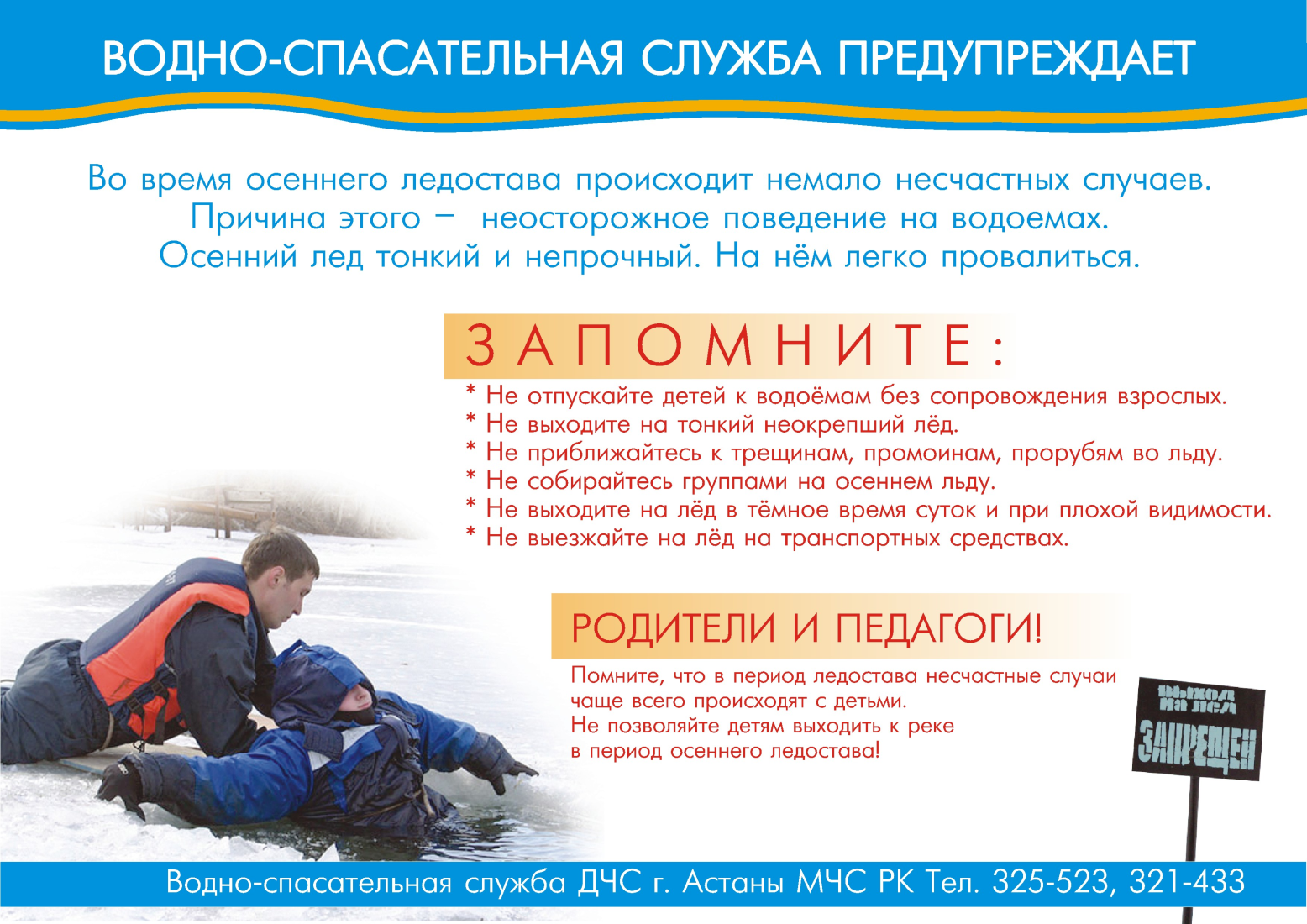 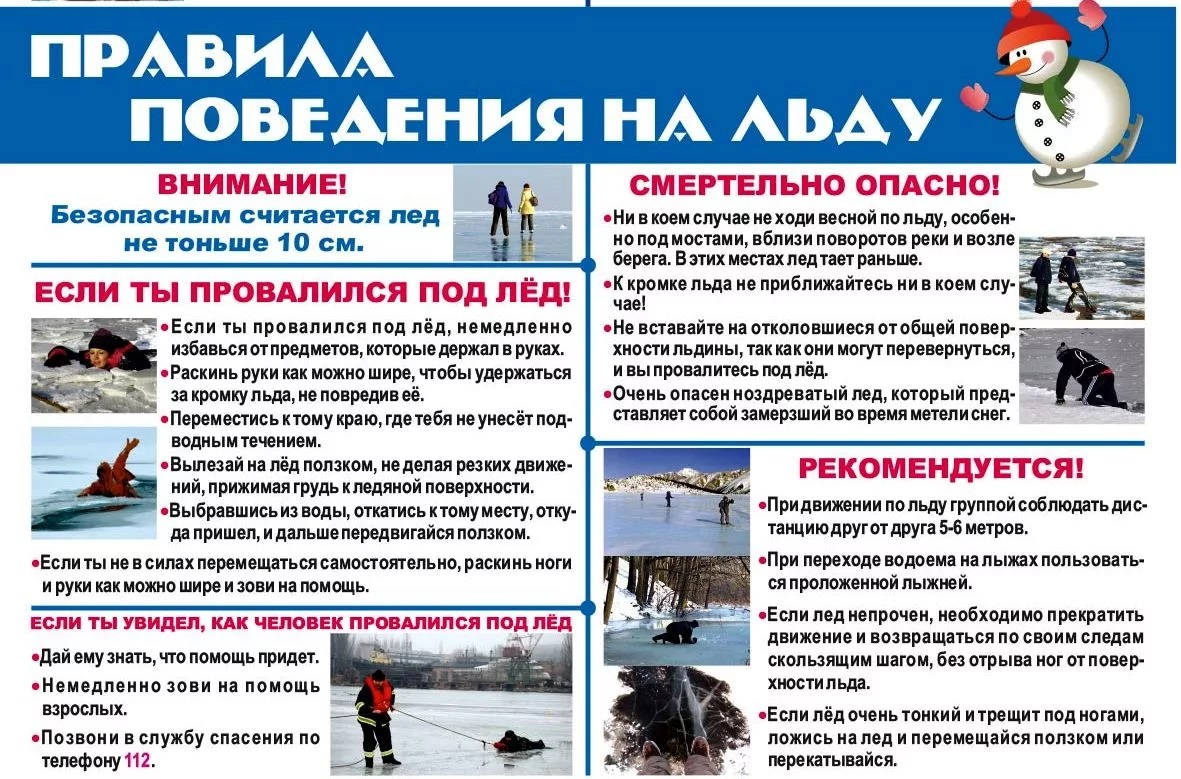 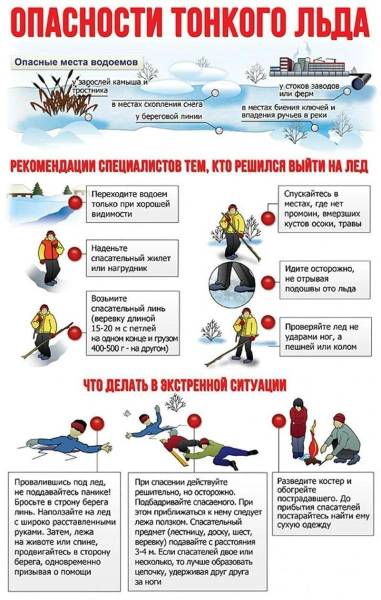 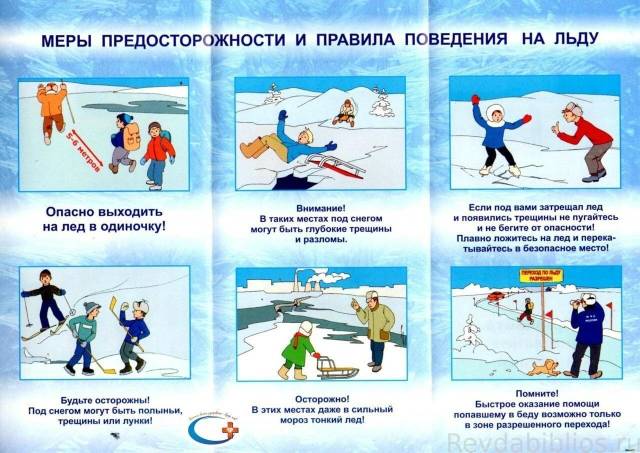 